Муниципальное общеобразовательное учреждение «Средняя общеобразовательная школа №1» г. Емвы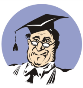 Методическая разработка«Герб моей семьи»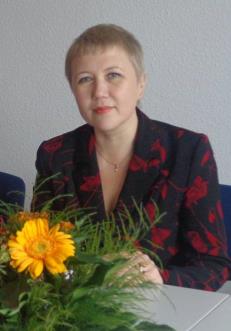 Разработал:  Макарова Анастасия Ярославовна,        учитель ИЗО,зам.директра по ВРЦелевая аудитория: 6 классПредмет: ИЗОг.Емва2013 годЦель:создание герба семьиЗадачи урока:Обучающая – научить применять разные технологии при создании творческой работы с использованием системы Консультант Плюс.Развивающая – развитие творческого потенциала учащихся.Воспитывающая – воспитание эстетического вкуса, правовой культуры учащихся.Методические приемы: аналитическая работа с документом, творческая работа.Формы организации учебной деятельности: фронтальная работа, работа с материалами Справочно-правовой системы «Консультант Плюс: Средняя школа».Оборудование: компьютер, мультимедийный проектор, презентация, Справочно-правовая система «Консультант Плюс: Средняя школа», инструкция по работе со Справочно-правовой системой «Консультант Плюс: Средняя школа», альбомы, цветные карандаши, маркеры.Ход урока.- Здравствуйте, ребята. Я приветствую вас на уроке рисования.На экране изображены элементы гербов. слайд №1- Как вы думаете, что обозначают эти элементы? Можно ли их объединить? (да, это элементы герба)- Верно, это герб. Наверно, вы догадались, какая тема нашего урока? Верно, тема урока «Герб».- Как вы думаете, что такое герб? (дети дают ответы)- Найдем точное определение понятия «Герб», для этого обратимся к  справочно-правовой системе «Консультант Плюс». На верхней панели быстрого доступа найдем значок «Термины», введем слово «Герб» и прочитаем определение. (поиск)- Итак, "...Герб - отличительный знак, официальная эмблема государства, изображаемая на знаменах, печатях, денежных знаках и некоторых официальных документах..."  Я предлагаю вам внести это определение в словарик терминов. Для этого на панели быстрого доступа найдем пиктограмму «Перевод в Word» и скопируем определение герба.- Где вы уже встречались с понятием «Герб»? (ответы детей). Верно, на уроках обществознания, когда изучали государственную символику России. Справочно-поисковая система «Консультант Плюс» дает нам возможность вновь обратиться к гербу Российской Федерации. Для этого на панели быстрого доступа найдем кнопку «Правовой навигатор», наберем понятие «Герб РФ», и выйдем на Конституционный закон, в котором мы видим описание герба Российской Федерации и правила его применения, в приложении – изображение герба. - Как вы думаете, а когда появился герб? (ответы детей)- Возникновение (XII век) и распространение гербов связано с расцветом боевой техники, прежде всего с появлением шлема, закрывающего лица воинов. Герб изображался яркими цветами на щите. Вместе с нашлемником выполнял важную идентификационную задачу. – слайд №2- Каждый герб имеет определенные элементы – слайд №3- При создании герба необходимо учитывать цветовое решение. По правилам геральдики металлы (золото и серебро) используются по отдельности, на металл наносится эмаль (и наоборот). Нежелательно накладывать эмаль на эмаль, металл на металл   – слайд №4- Можно использовать геральдические символы – слайд №5- Поле герба (щит) может быть разной формы – слайд №6- Я предлагаю вам вернуться к гербу России и выяснить, соблюдены ли правила геральдики при его создании. (проводится совместное исследование)- Существуют другие определения герба, вот одно из них: Герб – это эмблема, отличительный знак, передаваемый по наследству, на котором изображаются предметы, символизирующие владельца  герба (человека, сословие, род, город, страну). – слайд №7.  - Как вы думаете, какие еще существуют гербы (верно, гербы семьи, рода). Каждая семья – это маленькое государство со своими правилами, законами и традициями. Поэтому существуют гербы рода. Я предлагаю вашему вниманию гербы рода Лермонтовых и Пушкиных – слайды  №8 и №9. Обратите внимание, что по правилам геральдики гербы сопровождаются описанием. Вернемся вновь к Конституционному закону и прочитаем описание герба России. (зачитывают)- А теперь нам предстоит творческая работа: каждый из вас попробует создать герб своей семьи. Наша тема урока приобретает более узкое название – «Герб моей семьи». Как вы думаете, что нужно знать, чтобы грамотно составить герб семьи? (верно, родословную, обычаи семьи)- Приведу вам в качестве примера компьютерную версию герба моей семьи и конкурсные работы учащихся нашей школы – слайд №10.- Конечно, при создании работы можно взять за основу уже существующие гербы. Но необходимо помнить, что существует такое понятие как «авторское право» и «защита авторского права». Что это? Обратимся вновь с системе Консультант Плюс. Вновь воспользуемся значком «Термины» и найдем определение «авторское право». (поиск)- Итак, Авторское право - комплекс правовых норм, направленных на защиту результатов творческих произведений от копирования, исполнения или распространения без разрешения; особые законодательно определенные права авторов произведений науки, литературы, искусства на распоряжение и использование созданных ими творений. Согласно авторскому праву только автор может определять, кто и каким образом должен получать возможность использовать его произведение. Владелец авторского права (англ. copyrighter) обладает эксклюзивными правами на воспроизведение защищенных работ, на результаты, вытекающие от использования своих произведений с незначительными изменениями, на продажу защищенных авторским правом работ или передачу их в аренду, на публичное исполнение защищенных авторским правом работ с целью получения выгоды, а также на публичное обозрение защищенных авторским правом работ. Установленный законом срок возникновения авторского права не может вступить в силу в случае, если на публично распространяемых копиях отсутствует специальная надпись "Copyright", сокращенное "Copr" или символ, вслед за которым указывается имя владельца и год первой публикации. Авторское право наследуется. В установленных законом случаях авторское право переходит к государству.- Скопируем понятие «Авторское право» в наш словарик терминов. Для этого на панели быстрого доступа найдем пиктограмму «Перевод в Word» и скопируем определение.- Чем же грозит нарушение авторского права? И вновь нам поможет Консультант Плюс. В верхнем поле найдем значок «Быстрый поиск», введем словосочетание «нарушение авторского права». (поиск)- Что же мы видим: Статья 7.12. Нарушение авторских и смежных прав, изобретательских и патентных правКонсультантПлюс: примечание.Об ответственности за использование результата интеллектуальной деятельности или средства индивидуализации без согласия правообладателя см. статьи 1253, 1301, 1311, 1472, 1515, 1537 Гражданского кодекса РФ.1. Ввоз, продажа, сдача в прокат или иное незаконное использование экземпляров произведений или фонограмм в целях извлечения дохода в случаях, если экземпляры произведений или фонограмм являются контрафактными в соответствии с законодательством Российской Федерации об авторском праве и смежных правах либо на экземплярах произведений или фонограмм указана ложная информация об их изготовителях, о местах их производства, а также об обладателях авторских и смежных прав, а равно иное нарушение авторских и смежных прав в целях извлечения дохода, за исключением случаев, предусмотренных частью 2 статьи 14.33 настоящего Кодекса, -(в ред. Федерального закона от 09.04.2007 N 45-ФЗ)(см. текст в предыдущей редакции)влечет наложение административного штрафа на граждан в размере от одной тысячи пятисот до двух тысяч рублей с конфискацией контрафактных экземпляров произведений и фонограмм, а также материалов и оборудования, используемых для их воспроизведения, и иных орудий совершения административного правонарушения; на должностных лиц - от десяти тысяч до двадцати тысяч рублей с конфискацией контрафактных экземпляров произведений и фонограмм, а также материалов и оборудования, используемых для их воспроизведения, и иных орудий совершения административного правонарушения; на юридических лиц - от тридцати тысяч до сорока тысяч рублей с конфискацией контрафактных экземпляров произведений и фонограмм, а также материалов и оборудования, используемых для их воспроизведения, и иных орудий совершения административного правонарушения.(в ред. Федеральных законов от 27.12.2005 N 193-ФЗ, от 22.06.2007 N 116-ФЗ)(см. текст в предыдущей редакции)2. Незаконное использование изобретения, полезной модели либо промышленного образца, за исключением случаев, предусмотренных частью 2 статьи 14.33 настоящего Кодекса, разглашение без согласия автора или заявителя сущности изобретения, полезной модели либо промышленного образца до официального опубликования сведений о них, присвоение авторства или принуждение к соавторству -(в ред. Федерального закона от 09.04.2007 N 45-ФЗ)(см. текст в предыдущей редакции)влечет наложение административного штрафа на граждан в размере от одной тысячи пятисот до двух тысяч рублей; на должностных лиц - от десяти тысяч до двадцати тысяч рублей; на юридических лиц - от тридцати тысяч до сорока тысяч рублей.(в ред. Федеральных законов от 27.12.2005 N 193-ФЗ, от 22.06.2007 N 116-ФЗ)- Итак, вы видите, что закон не допускает нарушение авторского права. - При создании герба своей семьи попробуйте вспомнить особенности ваших близких, их увлечения и хобби, тип характера. Вы можете эти особенности завуалировать какими-либо символами, дополнить герб символическими животными, девизом. - Сейчас я предлагаю вам перейти к творческой работе.Учащиеся делают зарисовки в альбомах (или выполняют работу в технике аппликация), создают эскизы. Учитель координирует деятельность учащихся, оказывает индивидуальную помощь. Далее учащимся предлагается  дать описание своего герба (в качестве образца описания можно использовать описание герба России в «Консультант Плюс»), можно оформить выставку наиболее удачных работ.Подведение итогов. Домашнее задание.- В качестве домашнего задания я предлагаю вам создать мини-проект «Герб моей страны». Для этого вы в любой программе Word скопируете определение герба, иллюстрацию и описание герба России. Работу принесете на флеш-носителе. Данный проект вы сможете использовать и на уроках обществознания.- Я благодарю всех за работу! Надеюсь, что наш урок вам запомнится. До свидания!